ЦЕЛЬ: привлечение родителей к нравственному воспитанию детей, совместному сотрудничеству; сплочение детского и взрослого коллектива. Задачи:1. Закреплять навыки ходьбы, бега, метания в играх-эстафетах, способствовать развитию физических качеств.2. Воспитывать чувство уважения к Российской Армии, любви к Родине.3. Создавать у детей и родителей радостное, бодрое настроение и положительное эмоциональное состояние.МАРШРУТ: Музыкальный зал → группа «Вишенка» → Спортивный зал → бассейн → музыкальный зал →группа «Вишенка»Ход игры Игра начинается в музыкальном зале.  Ведущий 1: Какой праздник отмечает вся наша страна? Наша квест-игра сегодня посвящена празднику «Дню защитника Отечества».Ведущий 2:С днем защитника Отечества, мужчины! Знайте, праздник этот дорог очень нам.Ведь серьёзные имеются причины Поздравления дарить сегодня вам.Мы желаем вам стабильности, удачи, Счастья в жизни и блистательных побед. И, конечно же, любви земной в придачу, Чтобы радость ваша длилась много лет!Ведущий 1: 23 Февраля – это день воинской славы России, которую российские войска  снискали себе на полях сражений. Изначально в этом дне был заложен высокий смысл – любить и защищать свою Родину и в случае необходимости уметь ее отстоять, а защищать родную землю русским воинам приходилось неоднократно, и всегда русский солдат с честью выполнял свой долг. 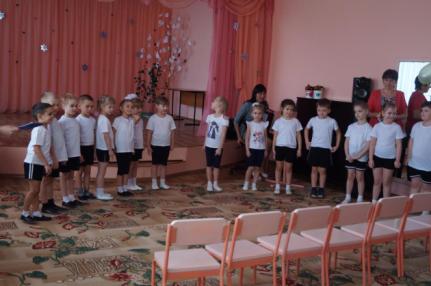 Ведущий 2: Дети, какими качествами должен обладать защитник Отечества?Дети: Смелостью, решительностью, мужеством, выносливостью.- Правильно!- Мы пригласили детей и  родителей, помочь нам в нелегком деле. Коварный противник захватил наш сундук с сюрпризом для пап. Требуются смелые, ловкие, дружные, умелые, умные, отважные, солдаты настоящие. А чтобы  преодолеть все препятствия, мы поделимся на две команды.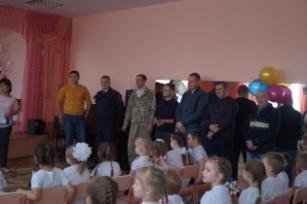 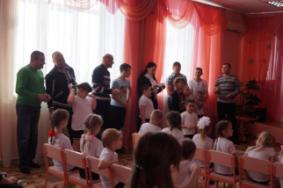 Ведущий 1:  Сейчас  я предлагаю детям и родителям разделиться на две команды, с помощью картинок. (Звездочки зеленые и желтые знаки их отличия) Выберите капитана. «Зеленые» девиз: «Не ныть, не плакать по углам, Беду и радость пополам!» «Желтые» девиз: «Когда  мы  едины –  Мы непобедимы!» -  Представьте, пожалуйста,  свои команды.  Ведущий 2: Посмотрите,  на доске, прикреплен какой – то лист. Это часть карты. На ней написано, что нужно отгадать загадки, чтобы получить следующую часть карты.Ведущий проводит интеллектуальную разминку для команд перед основной игрой. - На корабле ходить я буду,Когда на Флот служить пойду.И тот корабль, подобно чуду,Взметает встречную волну.На нём живёт его команда — Все люди разных возрастов.Я буду младшим, это правда,А кто назвать меня готов?   (Матрос)- В этой форме темно-синейЗащищает он страну,И в огромной субмаринеОпускается ко дну.Охраняя океан,Был в портах десятка стран.   (Моряк - подводник)- Родина дала приказ,И он сразу на Кавказ!Прыгнул ночью с парашютом — Дорога, порой минута!  (Десантник)- Я служу сейчас на флоте,Слух хороший у меня.Есть такой же и в пехоте — Дружим с рацией не зря!  (Радист)- Заменит робота-машину —Сам обезвредит бомбу, мину.Совсем не должен ошибаться,Чтобы в живых потом остаться.  (Сапер)- Я на «тракторе» служу,Только так, я вам скажу:«Ведь прежде чем пахать мне пашню,Я разверну сначала башню».  (Танкист)- В бой — с целехонькою пушкой,Наилучшею подружкой.Нужен точный глазомер,Чтобы верный был прицел.  (Артиллерист)- Он поднимает в небесаСвою стальную птицу.Он видит горы и леса,Воздушные границы.Зачем летит он в вышину?Чтоб защитить свою страну!   (Военный летчик, пилот)- Ночью, в полдень, на рассвете Службу он несет в секрете, На тропе, на берегу, Преграждая путь врагу.   (Пограничник)Ведущий 1: Мы сможем вернуть сундук с помощью карты. Нам нужно найти всю карту, и мы узнаем, где сундук! А кусочки карты находятся в конверте, которые выдаются после выполнения задания. Чтобы его  найти, нам придется пройти много испытаний, но мы справимся! Итак, команды   готовы? 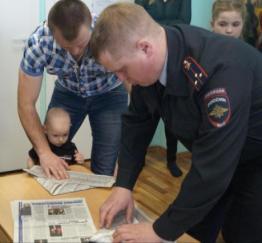 Ведущий показывает первый обрывок карты  с пунктом следующего задания.конверт с картой и отправляемся в группу «Березка»Задание № 2  (группа «Вишенка») Задание:  Сделать пилотки из газет.Ведущий показывает и рассказывает, как делать пилотки.Среди газет нашли второй конверт, где находится кусочек карты и следующий маршрут. 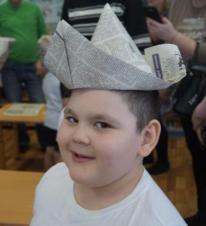 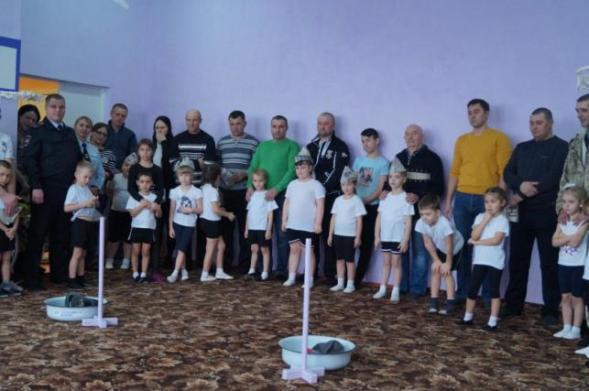 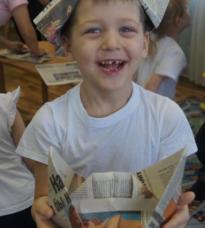 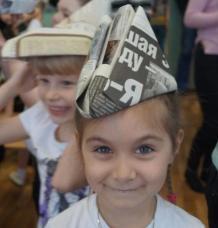 Задание № 3 (Спортивный зал) Эстафета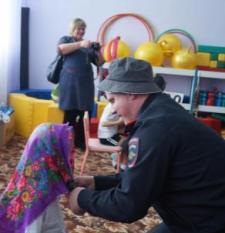 Эстафета 1 «Завязать платочек и надеть шапку».Ребенок бежит к  стулу, садится. Папа подбегает к ребенку с тазиком, завязывает ему платочек, затем ребенок одевает папе шапку и вместе бегут к команде, снимают головные уборы и кладут в тазик.Эстафета 2 «Кавалеристы»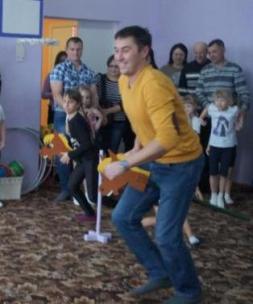 Для этого конкурса нужны деревянные лошадки на палке. Конкурс проводится как эстафета: каждый игрок по очереди скачет на лошадке до ограничителя и обратно, затем передает лошадку следующему. Эстафета 3  «Минное поле».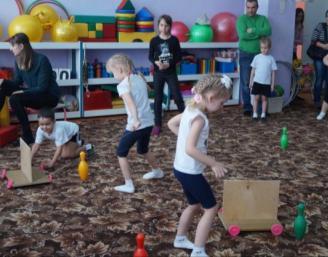 Провести детскую машину за веревочку, объезжая кегли. Сбивать кегли нельзя. Кегли – это мины. (Ребенок, который сбил кеглю, начинает эстафету сначала) Ребенок везет детскую машину, объезжая кегли. Дойдя до стойки, ребенок оставляет детскую машину, бежит обратно к команде. Далее папа бежит к стойке, берет детскую машину и везет ее, объезжая кегли, обратно к команде.Эстафета 4 «Переправа». 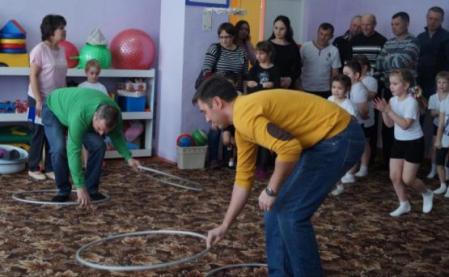 Инвентарь: два обруча, две поворотные стойки на каждую команду.По сигналу судьи игроки начинаются переправляться до другого берега при помощи двух обручей (перекладывая их вперёд и используя их как кочки, до поворотной стойки), оббегают стойку и отдают два обруча следующему участнику. Выигрывает команда, которая быстрей закончит эстафету.Эстафета 5 «Муравей и жучок».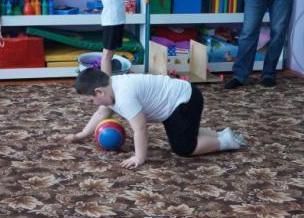 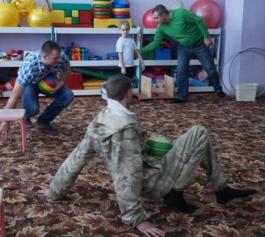 Дети ползают с опорой на предплечье и колени, мяч в двух руках впереди. Доползают до стойки, берут мяч в руки и бегут к старту. Папа «жучок» ползет, сидя на полу, руки в упоре сзади за спиной, мяч на животе, ноги вместе согнуты в коленях. Он ползет до стойки и возвращается в свою команду и т.д. Эстафета 6 «Сбей вражеский самолет».Попасть «снарядами» (мешочки с песком) в самолет, который подвешен на веревку. Начинает ребенок, потом папа. 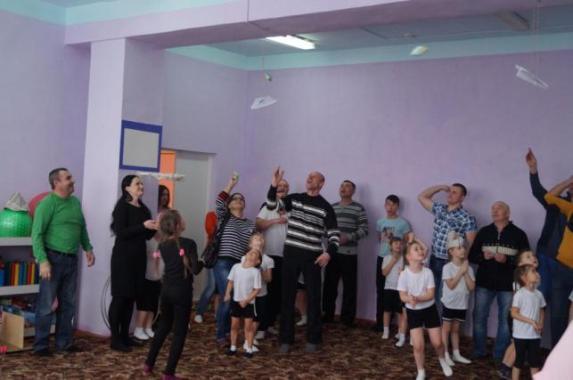 Задание № 4 (В бассейне) 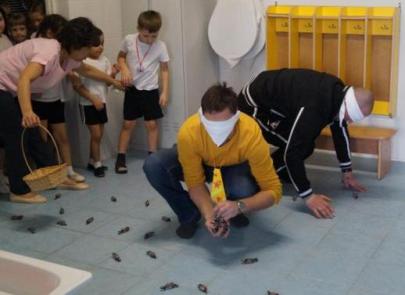 Ведущий: Ребята мы не можем войти в бассейн, здесь все заминировано. «Разминирование»Перед началом конкурса по залу на полу разложить конфеты 30-40 шт. Папам завязывают глаза и раздаются ведёрки. Уважаемые сапёры, вы должны с закрытыми глазами собрать как можно больше «мин» - конфет.Задание: Детям  предлагают выловить сачками из бассейна бутылки. В бутылках лежат части картины  с изображением музыкальных инструментов. Выловив бутылки и собрав из частей, целую картину, дети узнают, куда им дальше идти (в музыкальный зал).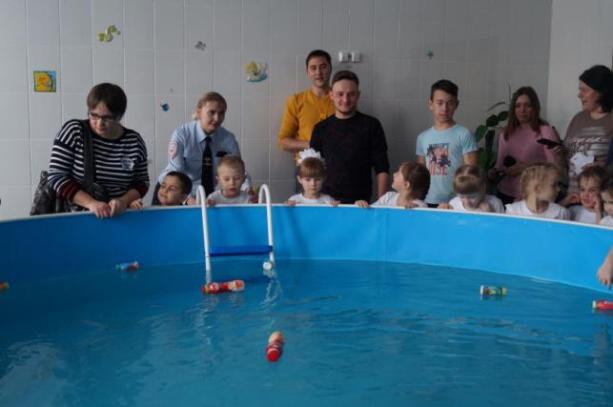 Задание № 5 (музыкальный зал) "Оркестр" - мамы и девочки играли на инструментах, а папы и мальчики спеть песню "Катюша".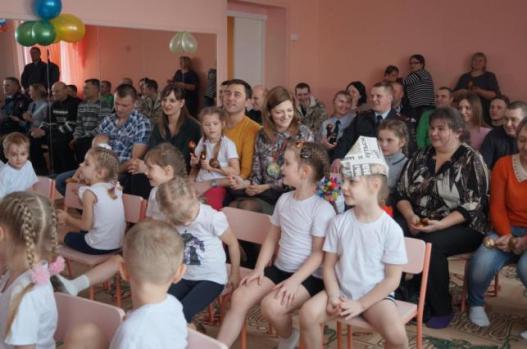 Танец  вальс  «Ах эти тучи в голубом» 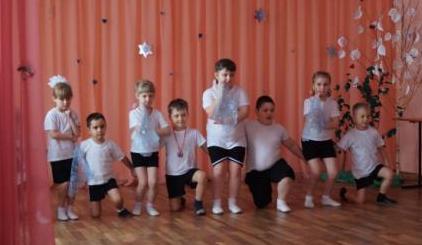 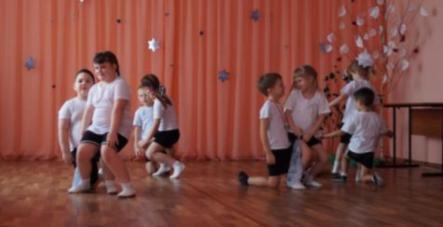 Танцевальный конкурс для пап: Танец «Яблочко»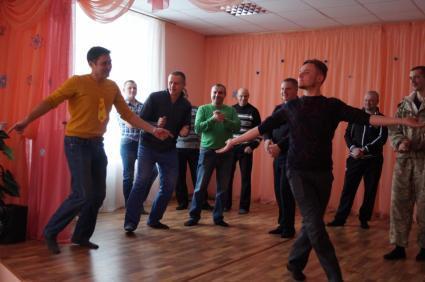 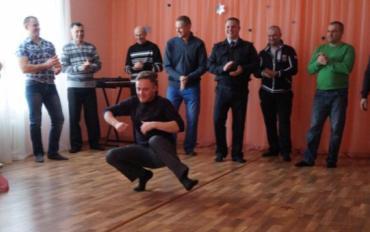 За правильно выполненные задания, командам вручается карта. На карте нанесено место, где спрятаны призы. Ориентируясь по карте,  команды, находят сундук с призами  (Сундук висит за окном на веревке). Обе команды вытаскивают сундук. 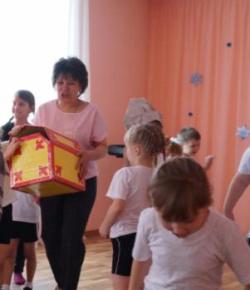 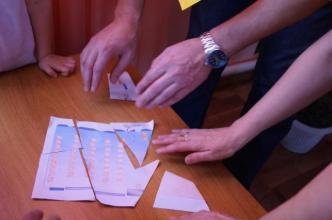 Ведущий: Мы рады видеть сильных смелых, бодрых детей и их пап, которые легко и непринужденно справились с наисложнейшей задачей, и   нашли пропавший сундук с подарками.- А сейчас приглашаю к праздничному параду детей и наших мужчин. Сегодня мужчины у нас главные действующие лица, пример молодому поколению. Я приглашаю детей и пап: «В шеренгу по одному становись!» На 1-2 рассчитайсь! 2 номера 4 шага вперед, кругом! - Ребята, подравняли носочки, и папы тоже, вспоминаем начальную военную подготовку.- Равняйсь, смирно! Сейчас мы поздравим вас с праздником День Защитника Отечества, а вы крикнете «Ура, Ура, Ура!» 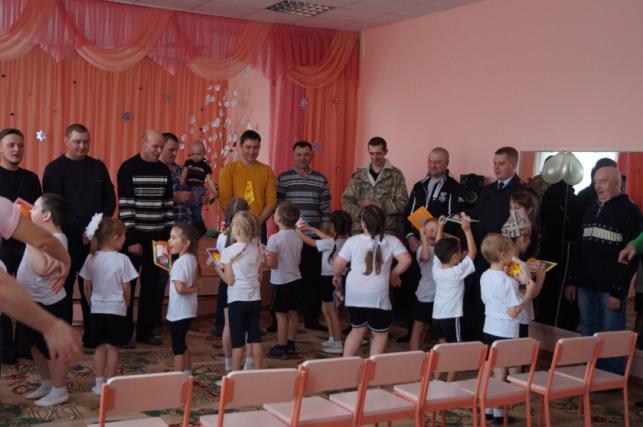 Вручаются призы и команды возвращаются в группу на праздничное чаепитие.  Просмотр видео записи.